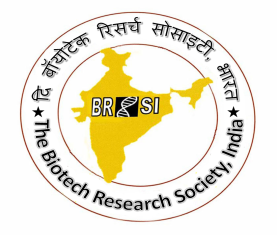 The Biotech Research Society, IndiaINSTITUTIONAL MEMBERSHIP APPLICATION FORMThe form must be filled by TYPING and send as WORD DOC by email to brsi.india@gmail.com; along with scanned copy of the bank transfer voucher/slip as the proof of payment made. Membership category*:  academic/research institute, Govt departments/ NGO (Fee:  25,000); Industry ( 50,000)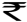 *strike out which is not applicableName of the organization____________________________________________________________________________________     Mailing address______________________________________________________________________________________________________________________________________________________________________________________________________City _________________________________State_________________________________ PIN ____________________________ Email_______________________________________________________URL:__________________________________________Tel ________________________________________________________ Fax __________________________________________Area of activity/business  ___________________________________________________________________________________Person nominated to do the correspondence with the BRSIName   ____________________________________________________ Designation ____________________________________Mailing address_______________________________________________________________________________________________________________________________________________________________________________________________________Email_____________________________________________ Tel ___________________ Fax ______________________________Payment details:  20,000/ 50,000  to be made only by bank transfer for which details are given below.    Payment details (mandatory to fill)- attach the scanned copy of bank transfer voucher/slipName of bank ……………………………………………………………………………………………………………………………………………………………………………..Amount paid………………………………………………Date………………………..Bank transaction/NEFT/Ref no……………………………………………...Declaration: I certify that the above information is true and is furnished to become an institutional member of the BRSI. We agree to abide by the rules and regulations of the BRSI.Place & Date									                          SignatureNB: Use additional sheets, if required. Xerox copies of this form can also be used.INSTITUTIONAL MEMBERSHIP APPLICATION FORMThe form must be filled by TYPING and send as WORD DOC by email to brsi.india@gmail.com; along with scanned copy of the bank transfer voucher/slip as the proof of payment made. Membership category*:  academic/research institute, Govt departments/ NGO (Fee:  25,000); Industry ( 50,000)*strike out which is not applicableName of the organization____________________________________________________________________________________     Mailing address______________________________________________________________________________________________________________________________________________________________________________________________________City _________________________________State_________________________________ PIN ____________________________ Email_______________________________________________________URL:__________________________________________Tel ________________________________________________________ Fax __________________________________________Area of activity/business  ___________________________________________________________________________________Person nominated to do the correspondence with the BRSIName   ____________________________________________________ Designation ____________________________________Mailing address_______________________________________________________________________________________________________________________________________________________________________________________________________Email_____________________________________________ Tel ___________________ Fax ______________________________Payment details:  20,000/ 50,000  to be made only by bank transfer for which details are given below.    Payment details (mandatory to fill)- attach the scanned copy of bank transfer voucher/slipName of bank ……………………………………………………………………………………………………………………………………………………………………………..Amount paid………………………………………………Date………………………..Bank transaction/NEFT/Ref no……………………………………………...Declaration: I certify that the above information is true and is furnished to become an institutional member of the BRSI. We agree to abide by the rules and regulations of the BRSI.Place & Date									                          SignatureNB: Use additional sheets, if required. Xerox copies of this form can also be used.PAYMENT: Payment must be made by bank transfer only for which details are as below:PAYMENT: Payment must be made by bank transfer only for which details are as below: